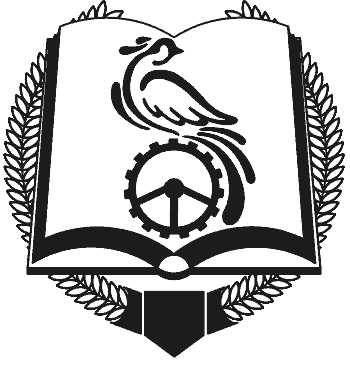 Департамент Смоленской области по образованию и науке смоленское областное государственное бюджетное профессиональное образовательное учреждение  «Техникум отраслевых технологий»(СОГБПОУ «Техникум отраслевых технологий»)ДНЕВНИК-ОТЧЁТо прохождении производственной практики по профессиональному модулю ПМ 01 «Подготовительно-сварочные работы и контроль качества сварных швов»Обучающегося	_____________________________________(фамилия, имя, отчество)группы		____________________________________________профессия 15.01.05 Сварщик (ручной и частично механизированной сварки (наплавки)).2022 годЗАДАНИЕ НА ПРОХОЖДЕНИЕ ПРОИЗВОДСТВЕННОЙ ПРАКТИКИОбучающегося ________________________курса ______группы________________ по профессии 15.01.05 Сварщик (ручной и частично механизированной сварки (наплавки)).Место прохождения практики___________________________________________________________________________________________________________Время прохождения практики с «____»________________202___г.                                                  по «____»________________202___г.Руководитель  практики от предприятия: __________________________________________________________(фамилия, имя, отчество, должность)Руководитель предприятия:__________________________________________________________(фамилия, имя, отчество)Подпись____________МП Ознакомление со структурными особенностями предприятия и рабочим местом. Прохождение вводного инструктажа по ТБ.Выполнение задач, подавленных перед практикантом: Задача 1 иметь практический опыт:выполнения типовых слесарных операций, применяемых при подготовке деталей перед сваркой; выполнения сборки элементов конструкции (изделий, узлов, деталей) под сварку с применением сборочных приспособлений; выполнения сборки элементов конструкции (изделий, узлов, деталей) под сварку на прихватках; эксплуатирования оборудования для сварки; выполнения предварительного, сопутствующего (межслойного) подогрева свариваемых кромок; выполнения зачистки швов после сварки; использования измерительного инструмента для контроля геометрических размеров сварного шва; определения причин дефектов сварочных швов и соединений; предупреждения и устранения различных видов дефектов в сварных швах;Задача 2 уметь:использовать ручной и механизированный инструмент зачистки сварных швов и удаления поверхностных дефектов после сварки;проверять работоспособность и исправность оборудования поста для сварки; использовать ручной и механизированный инструмент для подготовки элементов конструкции (изделий, узлов, деталей) под сварку; выполнять предварительный, сопутствующий (межслойный) подогрев металла в соответствии с требованиями производственно-технологической документации по сварке; применять сборочные приспособления для сборки элементов конструкции (изделий, узлов, деталей) под сварку; подготавливать сварочные материалы к сварке; зачищать швы после сварки; пользоваться производственно-технологической и нормативной документацией для выполнения трудовых функций; Задача 3 знать: основы теории сварочных процессов (понятия: сварочный термический цикл, сварочные деформации и напряжения);необходимость проведения подогрева при сварке;классификацию и общие представления о методах и способах сварки; основные типы, конструктивные элементы, размеры сварных соединений и обозначение их на чертежах; влияние основных параметров режима и пространственного положения при сварке на формирование сварного шва; основные типы, конструктивные элементы, разделки кромок; основы технологии сварочного производства; виды и назначение сборочных, технологических приспособлений и оснастки; основные правила чтения технологической документации; типы дефектов сварного шва; методы неразрушающего контроля; причины возникновения и меры предупреждения видимых дефектов; способы устранения дефектов сварных швов; правила подготовки кромок изделий под сварку; устройство вспомогательного оборудования, назначение, правила его эксплуатации и область применения; правила сборки элементов конструкции под сварку; порядок проведения работ по предварительному, сопутствующему (межслойному) подогреву металла; устройство сварочного оборудования, назначение, правила его эксплуатации и область применения; правила технической эксплуатации электроустановок;классификацию сварочного оборудования и материалов;основные принципы работы источников питания для сварки; правила хранения и транспортировки сварочных материалов.Заполнение дневника - отчета по практике.Представление результатов практики. Содержание производственной практики профессионального модуляПМ 01 «Подготовительно-сварочные работы и контроль качества сварных швов»Отзыв руководителя от предприятия о практике обучающегося
(характеристика обучающегося с профильной организации)___________________________________ проходил___  производственную практику на предприятии_________________________________________________________________________________________________________________________________________________________________________________________ с «____»________________202___г.  по «____»_______________202___г.За  время прохождения практики.__________________________________________________________________________________________________________________________________________________________________________________________________________________________________________________________________________________________________________________________________________________________________________________________________________________________________________________________________________________________________________________________________________________________________________________________________________________________________________________________________________________________________________________________________________________________________________________________________________________________________________________________________________________________________________________________________________________________________________________________________________________________________________________________________________________________Возможно дальнейшее трудоустройство/ Дальнейшее трудоустройство обучающего гарантирую.Результат производственной практики _______________________________                                                                               (ОЦЕНКА)Подпись руководителя практики от предприятия________________«____»_______________201___г.МП
АТТЕСТАЦИОННЫЙ ЛИСТ ПО ПРОИЗВОДСТВЕННОЙ ПРАКТИКЕФИО обучающегося ________________________________________________ № группы ___, курс________ , специальность/профессия    ____________________________________________________________________________________ Название ПМ. ______________________________________________________ Место проведения практики _________________________________________ Срок проведения практики с «___» _______202__г. по «___»________202__г. Оценка результата освоения профессиональных компетенцийКачество выполнения работ в соответствии с технологией и (или) требованиями организации, в которой проходила практика:Все работы выполнены в полном (неполном) объеме, в соответствии с программой практики. Деятельность обучающегося  во время практики заслуживает оценки _____________  Руководитель практики ______________ ____________________________      М.П.                                         подпись                      Ф.И.О.«_____» _______________ 20___ г.№п/пДата проведенияинструктажа по ТБДопуск к работеПодпись инструктируемогоФ.И.О.должностьинструктирующегоКод профессиональных компетенцийКод и наименования профессиональных модулейКоличество часов практики по профессииВиды работПК 1.1-1.9ПМ.01Подготовительно-сварочные работы и контроль качества сварных  швов после сварки18выполнение типовых слесарных операций, применяемых при подготовке деталей перед сваркой;ПК 1.1-1.9ПМ.01Подготовительно-сварочные работы и контроль качества сварных  швов после сварки18выполнение сборки элементов конструкции (изделий, узлов, деталей) под сварку с применением сборочных приспособлений;ПК 1.1-1.9ПМ.01Подготовительно-сварочные работы и контроль качества сварных  швов после сварки24выполнение сборки элементов конструкции (изделий, узлов, деталей) под сварку на прихватках;ПК 1.1-1.9ПМ.01Подготовительно-сварочные работы и контроль качества сварных  швов после сварки18эксплуатация оборудования для сварки;ПК 1.1-1.9ПМ.01Подготовительно-сварочные работы и контроль качества сварных  швов после сварки24выполнение зачистки швов после сварки;использование измерительного инструмента для контроля геометрических размеров сварного шва;определение причин дефектов сварочных швов и соединений;предупреждения и устранения различных видов дефектов в сварных швах6Дифференцированный зачётИТОГО108Число, месяцНаименование формируемых компетенций и выполняемых работ.ОценкаПодпись руководителя практики от предприятия.1.2.3.4.7.11.2022г.Чтение чертежи средней сложности и сложных сварных металлоконструкций.
Использование конструкторской, нормативно-технической и производственно-технологической документации по сварке.
Проверка оснащенности, работоспособности, исправности и осуществление настройки оборудования поста для различных способов сварки.
Подготавка и проверка сварочных материалов для различных способов сварки.
Выполнение  сборки и подготовки элементов конструкции под сварку.
 Контроль подготовки и сборки элементов конструкции под сварку.
 Выполнение предварительного, сопутствующего (межслойного) подогрева металла.
 Защита и удаление поверхностных дефектов сварных швов после сварки.
Контроль сварных соединений на соответствие геометрическим размерам, требуемым конструкторской и производственно-технологической документации по сварке.8.11.2022гЧтение чертежи средней сложности и сложных сварных металлоконструкций.
Использование конструкторской, нормативно-технической и производственно-технологической документации по сварке.
Проверка оснащенности, работоспособности, исправности и осуществление настройки оборудования поста для различных способов сварки.
Подготавка и проверка сварочных материалов для различных способов сварки.
Выполнение  сборки и подготовки элементов конструкции под сварку.
 Контроль подготовки и сборки элементов конструкции под сварку.
 Выполнение предварительного, сопутствующего (межслойного) подогрева металла.
 Защита и удаление поверхностных дефектов сварных швов после сварки.
Контроль сварных соединений на соответствие геометрическим размерам, требуемым конструкторской и производственно-технологической документации по сварке.9.11.2022гЧтение чертежи средней сложности и сложных сварных металлоконструкций.
Использование конструкторской, нормативно-технической и производственно-технологической документации по сварке.
Проверка оснащенности, работоспособности, исправности и осуществление настройки оборудования поста для различных способов сварки.
Подготавка и проверка сварочных материалов для различных способов сварки.
Выполнение  сборки и подготовки элементов конструкции под сварку.
 Контроль подготовки и сборки элементов конструкции под сварку.
 Выполнение предварительного, сопутствующего (межслойного) подогрева металла.
 Защита и удаление поверхностных дефектов сварных швов после сварки.
Контроль сварных соединений на соответствие геометрическим размерам, требуемым конструкторской и производственно-технологической документации по сварке.10.11.2022гЧтение чертежи средней сложности и сложных сварных металлоконструкций.
Использование конструкторской, нормативно-технической и производственно-технологической документации по сварке.
Проверка оснащенности, работоспособности, исправности и осуществление настройки оборудования поста для различных способов сварки.
Подготавка и проверка сварочных материалов для различных способов сварки.
Выполнение  сборки и подготовки элементов конструкции под сварку.
 Контроль подготовки и сборки элементов конструкции под сварку.
 Выполнение предварительного, сопутствующего (межслойного) подогрева металла.
 Защита и удаление поверхностных дефектов сварных швов после сварки.
Контроль сварных соединений на соответствие геометрическим размерам, требуемым конструкторской и производственно-технологической документации по сварке.11.11.2022гЧтение чертежи средней сложности и сложных сварных металлоконструкций.
Использование конструкторской, нормативно-технической и производственно-технологической документации по сварке.
Проверка оснащенности, работоспособности, исправности и осуществление настройки оборудования поста для различных способов сварки.
Подготавка и проверка сварочных материалов для различных способов сварки.
Выполнение  сборки и подготовки элементов конструкции под сварку.
 Контроль подготовки и сборки элементов конструкции под сварку.
 Выполнение предварительного, сопутствующего (межслойного) подогрева металла.
 Защита и удаление поверхностных дефектов сварных швов после сварки.
Контроль сварных соединений на соответствие геометрическим размерам, требуемым конструкторской и производственно-технологической документации по сварке.12.11.2022гЧтение чертежи средней сложности и сложных сварных металлоконструкций.
Использование конструкторской, нормативно-технической и производственно-технологической документации по сварке.
Проверка оснащенности, работоспособности, исправности и осуществление настройки оборудования поста для различных способов сварки.
Подготавка и проверка сварочных материалов для различных способов сварки.
Выполнение  сборки и подготовки элементов конструкции под сварку.
 Контроль подготовки и сборки элементов конструкции под сварку.
 Выполнение предварительного, сопутствующего (межслойного) подогрева металла.
 Защита и удаление поверхностных дефектов сварных швов после сварки.
Контроль сварных соединений на соответствие геометрическим размерам, требуемым конструкторской и производственно-технологической документации по сварке.14.11.2022гЧтение чертежи средней сложности и сложных сварных металлоконструкций.
Использование конструкторской, нормативно-технической и производственно-технологической документации по сварке.
Проверка оснащенности, работоспособности, исправности и осуществление настройки оборудования поста для различных способов сварки.
Подготавка и проверка сварочных материалов для различных способов сварки.
Выполнение  сборки и подготовки элементов конструкции под сварку.
 Контроль подготовки и сборки элементов конструкции под сварку.
 Выполнение предварительного, сопутствующего (межслойного) подогрева металла.
 Защита и удаление поверхностных дефектов сварных швов после сварки.
Контроль сварных соединений на соответствие геометрическим размерам, требуемым конструкторской и производственно-технологической документации по сварке.15.11.2022гЧтение чертежи средней сложности и сложных сварных металлоконструкций.
Использование конструкторской, нормативно-технической и производственно-технологической документации по сварке.
Проверка оснащенности, работоспособности, исправности и осуществление настройки оборудования поста для различных способов сварки.
Подготавка и проверка сварочных материалов для различных способов сварки.
Выполнение  сборки и подготовки элементов конструкции под сварку.
 Контроль подготовки и сборки элементов конструкции под сварку.
 Выполнение предварительного, сопутствующего (межслойного) подогрева металла.
 Защита и удаление поверхностных дефектов сварных швов после сварки.
Контроль сварных соединений на соответствие геометрическим размерам, требуемым конструкторской и производственно-технологической документации по сварке.16.11.2022гЧтение чертежи средней сложности и сложных сварных металлоконструкций.
Использование конструкторской, нормативно-технической и производственно-технологической документации по сварке.
Проверка оснащенности, работоспособности, исправности и осуществление настройки оборудования поста для различных способов сварки.
Подготавка и проверка сварочных материалов для различных способов сварки.
Выполнение  сборки и подготовки элементов конструкции под сварку.
 Контроль подготовки и сборки элементов конструкции под сварку.
 Выполнение предварительного, сопутствующего (межслойного) подогрева металла.
 Защита и удаление поверхностных дефектов сварных швов после сварки.
Контроль сварных соединений на соответствие геометрическим размерам, требуемым конструкторской и производственно-технологической документации по сварке.17.11.2022гЧтение чертежи средней сложности и сложных сварных металлоконструкций.
Использование конструкторской, нормативно-технической и производственно-технологической документации по сварке.
Проверка оснащенности, работоспособности, исправности и осуществление настройки оборудования поста для различных способов сварки.
Подготавка и проверка сварочных материалов для различных способов сварки.
Выполнение  сборки и подготовки элементов конструкции под сварку.
 Контроль подготовки и сборки элементов конструкции под сварку.
 Выполнение предварительного, сопутствующего (межслойного) подогрева металла.
 Защита и удаление поверхностных дефектов сварных швов после сварки.
Контроль сварных соединений на соответствие геометрическим размерам, требуемым конструкторской и производственно-технологической документации по сварке.18.11.2022гЧтение чертежи средней сложности и сложных сварных металлоконструкций.
Использование конструкторской, нормативно-технической и производственно-технологической документации по сварке.
Проверка оснащенности, работоспособности, исправности и осуществление настройки оборудования поста для различных способов сварки.
Подготавка и проверка сварочных материалов для различных способов сварки.
Выполнение  сборки и подготовки элементов конструкции под сварку.
 Контроль подготовки и сборки элементов конструкции под сварку.
 Выполнение предварительного, сопутствующего (межслойного) подогрева металла.
 Защита и удаление поверхностных дефектов сварных швов после сварки.
Контроль сварных соединений на соответствие геометрическим размерам, требуемым конструкторской и производственно-технологической документации по сварке.19.11.2022гЧтение чертежи средней сложности и сложных сварных металлоконструкций.
Использование конструкторской, нормативно-технической и производственно-технологической документации по сварке.
Проверка оснащенности, работоспособности, исправности и осуществление настройки оборудования поста для различных способов сварки.
Подготавка и проверка сварочных материалов для различных способов сварки.
Выполнение  сборки и подготовки элементов конструкции под сварку.
 Контроль подготовки и сборки элементов конструкции под сварку.
 Выполнение предварительного, сопутствующего (межслойного) подогрева металла.
 Защита и удаление поверхностных дефектов сварных швов после сварки.
Контроль сварных соединений на соответствие геометрическим размерам, требуемым конструкторской и производственно-технологической документации по сварке.21.11.2022гЧтение чертежи средней сложности и сложных сварных металлоконструкций.
Использование конструкторской, нормативно-технической и производственно-технологической документации по сварке.
Проверка оснащенности, работоспособности, исправности и осуществление настройки оборудования поста для различных способов сварки.
Подготавка и проверка сварочных материалов для различных способов сварки.
Выполнение  сборки и подготовки элементов конструкции под сварку.
 Контроль подготовки и сборки элементов конструкции под сварку.
 Выполнение предварительного, сопутствующего (межслойного) подогрева металла.
 Защита и удаление поверхностных дефектов сварных швов после сварки.
Контроль сварных соединений на соответствие геометрическим размерам, требуемым конструкторской и производственно-технологической документации по сварке.22.11.2022гЧтение чертежи средней сложности и сложных сварных металлоконструкций.
Использование конструкторской, нормативно-технической и производственно-технологической документации по сварке.
Проверка оснащенности, работоспособности, исправности и осуществление настройки оборудования поста для различных способов сварки.
Подготавка и проверка сварочных материалов для различных способов сварки.
Выполнение  сборки и подготовки элементов конструкции под сварку.
 Контроль подготовки и сборки элементов конструкции под сварку.
 Выполнение предварительного, сопутствующего (межслойного) подогрева металла.
 Защита и удаление поверхностных дефектов сварных швов после сварки.
Контроль сварных соединений на соответствие геометрическим размерам, требуемым конструкторской и производственно-технологической документации по сварке.23.11.2022гЧтение чертежи средней сложности и сложных сварных металлоконструкций.
Использование конструкторской, нормативно-технической и производственно-технологической документации по сварке.
Проверка оснащенности, работоспособности, исправности и осуществление настройки оборудования поста для различных способов сварки.
Подготавка и проверка сварочных материалов для различных способов сварки.
Выполнение  сборки и подготовки элементов конструкции под сварку.
 Контроль подготовки и сборки элементов конструкции под сварку.
 Выполнение предварительного, сопутствующего (межслойного) подогрева металла.
 Защита и удаление поверхностных дефектов сварных швов после сварки.
Контроль сварных соединений на соответствие геометрическим размерам, требуемым конструкторской и производственно-технологической документации по сварке.24.11.2022гЧтение чертежи средней сложности и сложных сварных металлоконструкций.
Использование конструкторской, нормативно-технической и производственно-технологической документации по сварке.
Проверка оснащенности, работоспособности, исправности и осуществление настройки оборудования поста для различных способов сварки.
Подготавка и проверка сварочных материалов для различных способов сварки.
Выполнение  сборки и подготовки элементов конструкции под сварку.
 Контроль подготовки и сборки элементов конструкции под сварку.
 Выполнение предварительного, сопутствующего (межслойного) подогрева металла.
 Защита и удаление поверхностных дефектов сварных швов после сварки.
Контроль сварных соединений на соответствие геометрическим размерам, требуемым конструкторской и производственно-технологической документации по сварке.25.11.2022гЧтение чертежи средней сложности и сложных сварных металлоконструкций.
Использование конструкторской, нормативно-технической и производственно-технологической документации по сварке.
Проверка оснащенности, работоспособности, исправности и осуществление настройки оборудования поста для различных способов сварки.
Подготавка и проверка сварочных материалов для различных способов сварки.
Выполнение  сборки и подготовки элементов конструкции под сварку.
 Контроль подготовки и сборки элементов конструкции под сварку.
 Выполнение предварительного, сопутствующего (межслойного) подогрева металла.
 Защита и удаление поверхностных дефектов сварных швов после сварки.
Контроль сварных соединений на соответствие геометрическим размерам, требуемым конструкторской и производственно-технологической документации по сварке.26.11.2022г.Дифференцированный зачётКод профессиональной компетенции/№ п/пНаименование результата обучения (профессиональные компетенции)Оценка об освоении (освоил/не освоил)ПК01.(не) освоилПК 1.1. Читать чертежи средней сложности и сложных сварных металлоконструкций.
ПК 1.2.Использовать конструкторскую, нормативно-техническую и производственно-технологическую документацию по сварке.ПК 1.3.Проверять оснащенность, работоспособность, исправность и осуществлять настройку оборудования поста для различных способов сварки.ПК 1.4.Подготавливать и проверять сварочные материалы для различных способов сварки.
ПК 1.5. Выполнять сборку и подготовку элементов конструкции под сварку.
ПК 1.6. Проводить контроль подготовки и сборки элементов конструкции под сварку.
ПК 1.7. Выполнять предварительный, сопутствующий (межслойный) подогрева металла.
ПК 1.8. Зачищать и удалять поверхностные дефекты сварных швов после сварки.
ПК 1.9.Проводить контроль сварных соединений на соответствие геометрическим размерам, требуемым конструкторской и производственно-технологической документации по сварке.